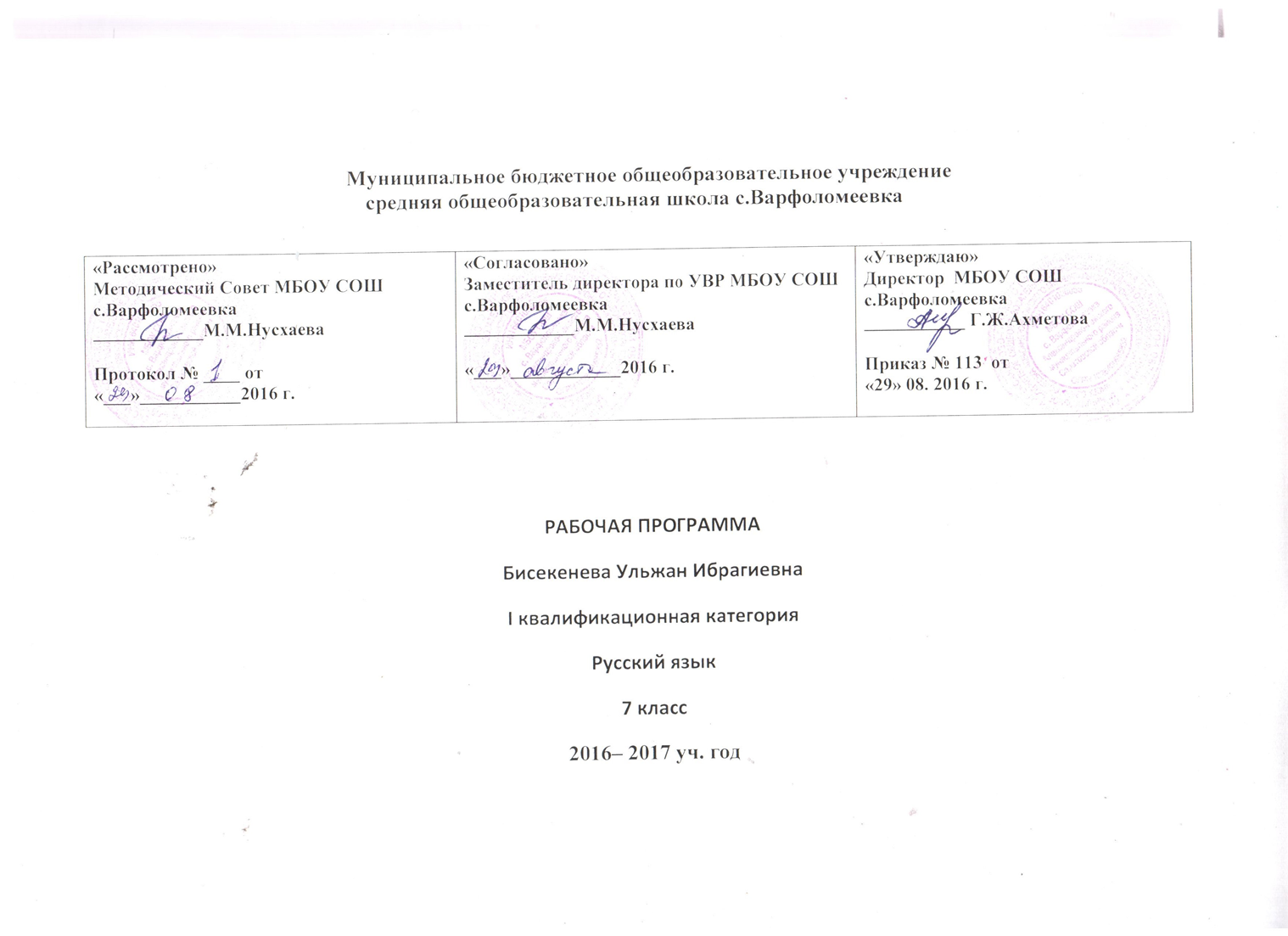 ПЛАНИРУЕМЫЕ РЕЗУЛЬТАТЫ ОСВОЕНИЯ УЧЕБНОГО ПРЕДМЕТА, КУРСАРабочая программа составлена в соответствии с ФГОС  основного общего образованияПланирование составлено на основе программы М.Т. Баранова, Т.А. Ладыженской, Л.А. Тростенцовой и др., Учебник:Русский язык для 5 кл в 2-х частях ОУ под редакцией    М.Т. Баранова, Т.А. Ладыженской              М.Просвещение 2016 г.Всего часов- 175В неделю- 5 часовЛичностные,  метапредметные и предметные результатыСистема планируемых результатов даёт представление о том, какими именно действиями – познавательными, личностными, регулятивными, коммуникативными, преломлёнными через специфику содержания предмета «русский язык», – овладеют обучающиеся в ходе образовательного процесса. В системе планируемых результатов особо выделяется учебный материал, имеющий опорный характер, т. е. служащий основой для последующего обучения.В результате изучения русского языка на ступени основного общего образования у выпускников будут сформированы личностные, регулятивные, познавательные и коммуникативные универсальные учебные действия как основа умения учиться.Личностные.1) любовь и уважение к Отечеству, его языку, культуре, истории; эмоционально положительное принятие своей этнической идентичности; уважение и принятие других народов России и мира, межэтническая толерантность;2) любовь к природе, осознание ее уникальности, необходимости ее беречь, умение чувствовать красоту природы;3) потребность в самовыражении через слово;4) устойчивый познавательный интерес к чтению, к ведению диалога с автором текста; потребность в чтении;5) ориентация  в системе моральных норм и ценностей, их присвоение;6) стремление к развитию и  совершенствованию собственной речиМетапредметные.Регулятивные УУД:самостоятельно анализировать условия и пути достижения цели;самостоятельно составлять план решения учебной проблемы;работать по плану, сверяя свои действия с целью, прогнозировать, корректировать свою деятельность;использование знаково-символических средств представления информации для решения учебных и практических задач;организовывать  исследовательскую работу: ставить учебные задачи, планировать деятельность;контролировать и оценивать свои действия в работе с учебным материалом при сотрудничестве с учителем, одноклассниками; действовать в учебном сотрудничестве в соответствии с принятой ролью; выполнять учебные действия в устной, письменной речи, во внутреннем плане – исследоватьПознавательные УУД:самостоятельно вычитывать все виды текстовой информации; адекватно понимать основную и дополнительную информацию текста, воспринятого на слух;искать и выделять необходимую информацию;извлекать информацию, представленную в разных формах (сплошной текст; несплошной текст – иллюстрация, таблица, схема);моделировать: перерабатывать и преобразовывать информацию из одной формы в другую (составлять план, таблицу, схему);излагать содержание прочитанного (прослушанного) текста подробно, сжато, выборочно;пользоваться словарями, справочниками;осуществлять анализ и синтез;устанавливать причинно-следственные связи;строить логическую  цепочку;осваивать формы  познавательной и личностной рефлексииКоммуникативные УУД:оформлять свои мысли в устной и письменной форме с учётом речевой ситуации; создавать тексты различного типа, стиля, жанра;осуществлять взаимный контроль и оказывать в сотрудничестве необходимую взаимопомощь;совершенствовать орфоэпические навыки;количественно и качественно обогащать словарный запас;оперировать стилистическими ресурсами языка;развивать связную устную и письменную речь;правильно общаться – выражать и принимать сочувствие, не обижать собеседника;участвовать  в коллективном обсуждении проблемы, уметь выражать свои мысли в соответствии с поставленными задачами и условиями, владеть монологической и диалогической формами речи  в соответствии с нормами родного языкаПредметные.1) совершенствование видов речевой деятельности (аудирования, чтения, говорения и письма), обеспечивающих эффективное овладение разными учебными предметами и взаимодействие с окружающими людьми в ситуациях формального и неформального межличностного и межкультурного общения;2) понимание определяющей роли языка в развитии интеллектуальных и творческих способностей личности, в процессе образования и самообразования;  3) использование коммуникативно-эстетических возможностей русского и родного языков;4) расширение и систематизацию научных знаний о языке; осознание взаимосвязи его уровней и единиц; освоение базовых понятий лингвистики, основных единиц и грамматических категорий языка;5) формирование навыков проведения различных видов анализа слова (фонетического, морфемного, словообразовательного, лексического, морфологического), синтаксического анализа словосочетания и предложения, а также многоаспектного анализа текста; 6) обогащение активного и потенциального словарного запаса, расширение объёма используемых в речи грамматических средств для свободного выражения мыслей и чувств адекватно ситуации и стилю общения;7) овладение основными стилистическими ресурсами лексики и фразеологии языка, основными нормами литературного языка (орфоэпическими, лексическими, грамматическими, орфографическими, пунктуационными), нормами речевого этикета; приобретение опыта их использования в речевой практике при создании устных и письменных высказываний; стремление к речевому самосовершенствованию;8) формирование ответственности за языковую культуру как общечеловеческую ценность.СОДЕРЖАНИЕ ПРОГРАММЫ ПО ПРЕДМЕТУ «РУССКИЙ ЯЗЫК»Содержание, обеспечивающее формирование коммуникативной компетенцииРаздел 1. Речь и речевое общениеРечь и речевое общение. Речевая ситуация. Речь устная и письменная. Речь диалогическая и монологическая. Монолог и его виды. Диалог и его виды.Осознание основных особенностей устной и письменной речи. Различение диалогической и монологической речи. Владение различными видами диалога и монолога. Владение нормами речевого поведения в типичных ситуациях формального и неформального межличностного общения.Раздел 2. Речевая деятельностьВиды речевой деятельности: чтение, аудирование (слушание), говорение, письмо.Овладение основными видами речевой деятельности. Адекватное понимание основной и дополнительной информации текста, воспринимаемого зрительно или на слух. Передача содержания прочитанного или прослушанного текста в сжатом или развёрнутом виде в соответствии с ситуацией речевого общения. Овладение практическими умениями просмотрового, ознакомительного, изучающего чтения, приёмами работы с учебной книгой и другими информационными источниками. Овладение различными видами аудирования Создание устных и письменных монологических, а также устных диалогических высказываний разной коммуникативной направленности с учётом целей и ситуации общения. Отбор и систематизация материала на определённую тему.Раздел 3. ТекстПонятие текста, основные признаки текста (членимость, смысловая цельность, связность). Тема, основная мысль текста. Микротема текста. Функционально-смысловые типы речи: описание, повествование, рассуждение. Анализ текста с точки зрения его темы, основной мысли, структуры, принадлежности к функционально-смысловому типу речи. Деление текста на смысловые части и составление плана. Соблюдение норм построения текста (логичность, последовательность, связность, соответствие теме и т. д.). Оценивание и редактирование устного и письменного речевого высказывания.Раздел 4. Функциональные разновидности языкаФункциональные разновидности языка: разговорный язык; функциональные стили: научный, язык художественной литературы. Основные жанры разговорной речи (рассказ, беседа).Установление принадлежности текста к определённой функциональной разновидности языка. Создание письменных высказываний разных типов речи: описание, повествование, рассуждение.Содержание, обеспечивающее формирование языковой и лингвистической (языковедческой) компетенцийРаздел 5. Общие сведения о языкеОсознание важности коммуникативных умений в жизни человека, понимание роли русского языка в жизни общества и государства в современном мире. Осознание красоты, богатства, выразительности русского языка.Раздел 6. Фонетика и орфоэпияФонетика как раздел лингвистики. Звук как единица языка. Система гласных звуков. Система согласных звуков. Изменение звуков в речевом потоке. Элементы фонетической транскрипции. Слог ударение. Орфоэпия как раздел лингвистики. Основные правила нормативного произношения и ударения. Орфоэпический словарь.Совершенствование навыков различения ударных и безударных гласных, звонких и глухих, твёрдых и мягких согласных. Объяснение с помощью элементов транскрипции особенностей произношения и написания слов. Проведение фонетического разбора слов. Нормативное произношение слов. Оценка собственной и чужой речи с точки зрения орфоэпической правильности. Использование орфоэпического словаря для овладения произносительной культурой.Раздел 7. ГрафикаГрафика как раздел лингвистики. Соотношение звука и буквы. Обозначение на письме твёрдости и мягкости согласных. Способы обозначения [j]. Совершенствование навыков сопоставления звукового и буквенного состава слова. Использование знания алфавита при поиске информации в словарях, справочниках, энциклопедиях, в СМС-сообщениях.Раздел 8. Морфемика и словообразованиеМорфемика как раздел лингвистики. Морфема как минимальная значимая единица языка. Словообразующие и формообразующие морфемы. Окончание как формообразующая морфема. Приставка, суффикс как словообразующие морфемы. Корень. Однокоренные слова. Чередование гласных и согласных в корнях слов. Варианты морфем. Возможность исторических изменений в структуре слова. Понятие об этимологии. Этимологический словарь.Осмысление морфемы как значимой единицы языка. Осознание роли морфем в процессах формо- и словообразования. Применение знаний по морфемике в практике правописания.Раздел 9. Лексикология и фразеологияЛексикология как раздел лингвистики. Слово как единица языка. Лексическое значение слова. Однозначные и многозначные слова; прямое и переносное значения слова. Переносное значение слов как основа тропов. Синонимы. Антонимы. Омонимы. Словари синонимов и антонимов русского языка. Разные виды лексических словарей и их роль в овладении словарным богатством родного языка.Извлечение необходимой информации из лексических словарей различных типов (толкового словаря, словарей синонимов, антонимов, фразеологического словаря и т. п.) и использование её в различных видах деятельности.Раздел 10. МорфологияМорфология как раздел грамматики. Части речи как лексико-грамматические разряды слов. Система частей речи в русском языке. Самостоятельные (знаменательные) части речи. Общее грамматическое значение, морфологические и синтаксические свойства имени существительного, имени прилагательного, местоимения, глагола, наречия. Словари грамматических трудностей.Распознавание частей речи по грамматическому значению, морфологическим признакам и синтаксической роли. Проведение морфологического разбора слов разных частей речи. Нормативное употребление форм слов различных частей речи. Применение морфологических знаний и умений в практике правописания.Раздел 11. СинтаксисСинтаксис как раздел грамматики. Словосочетание и предложение как единицы синтаксиса. Виды предложений по цели высказывания и эмоциональной окраске. Грамматическая основа предложения, главные и второстепенные члены. Структурные типы простых предложений: двусоставные и односоставные, распространённые и нераспространённые, предложения осложнённой и неосложнённой структуры. Однородные члены предложения, обращение. Классификация сложных предложений. Прямая речьПроведение синтаксического разбора словосочетаний и предложений разных видов. Оценка собственной и чужой речи с точки зрения правильности, уместности и выразительности употребления синтаксических конструкций. Применение синтаксических знаний и умений в практике правописания.Раздел 12. Правописание: орфография и пунктуацияОрфография как система правил правописания. Понятие орфограммы. Правописание гласных и согласных в составе морфем. Правописание Ъ и Ь. Употребление прописной и строчной буквы. Перенос слов. Орфографические словари и справочники. Пунктуация как система правил правописания. Знаки препинания и их функции. Знаки препинания в конце предложения. Знаки препинания в простом неосложнённом предложении. Знаки препинания в простом осложнённом предложении. Знаки препинания в сложном предложении. Знаки препинания при прямой речи, в диалоге.Овладение орфографической и пунктуационной зоркостью. Соблюдение основных орфографических и пунктуационных норм в письменной речи. Опора на фонетический, морфемный и морфологический анализ при выборе правильного написания слова. Опора на грамматико-интонационный анализ при объяснении расстановки знаков препинания в предложении. Использование орфографических словарей и справочников по правописанию.Содержание, обеспечивающее формирование культуроведческой компетенцииРаздел 13. Язык и культураВзаимосвязь языка и культуры, истории народа. Русский речевой этикет.Уместное использование правил русского речевого этикета в учебной деятельности и повседневной жизни.ТЕМАТИЧЕСКОЕ ПЛАНИРОВАНИЕОсновная литератураБогданова Г.А Уроки русского языка в 5 классе/ Г.А. Богданова. СПБ., 2004Баранов М.Т., Ладыженская Т.А., Шанский Н.М. Программы общеобразовательных учреждений.  Русский язык  5-9  классы. – М., 2008.Баранов М.Т., Ладыженская Т,А. Тростенцова Л.А..   Русский язык.  Учебник для 5 класса общеобразовательных учреждений. - М.: Просвещение, 2012.Ганжина И.Ю., Назарова Н.Ф. Сборник изложений 5-7 класс.- Саратов:  «Лицей», 2000.Егорова Н.В.. Поурочные разработки по русскому языку. 5 класс.- М.: «Вако», 2006 Инструктивно-методическое письмо о преподавании русского языка в 2010-2011 учебном году    в общеобразовательных учреждениях Белгородской области.Костяевой Т.А. Проверочные и контрольные работы по русскому языку 5 класс.- М.:  Айрис пресс, 2000.Никитина Е.И. Уроки развития речи. К учебнику « Русская речь. Развитие речи» 5- 7 классы.- М.: -Дрофа, 2002.Панов М.В. Русский язык. 5 класс. М.: Ассоциация «Гуманитарное знание», 1994Тростенцова Л.А. Дидактический материал по русскому языку 5 класс. – М.: «Образование», 2007.Рабочая программа А.В. Торговой (Чувашская Республика) – при составлении ТКДополнительная учебная  литератураАрсирий А.Т. Занимательные материалы по русскому языку. – М.:  Просвещение, 2001.Александрова Г.В. Занимательный русский язык. – СПб., 1998Богданова Г.А. Опрос на уроках русского языка. – М.: «Просвещение», 1989Валгина Н.С., Светлышева В.Н. Орфография и пунктуация. Справочник. – М.: Высшая школа, 1993.Гольдин З.Д. Русский язык в таблицах 5-11 классы. М., 2007.Голуб И.Б., Розенталь Д.Э. Русский язык. Орфография. Пунктуация.- М.:  Айрис пресс, 2000.Иоффе И.В. Тесты  по русскому языку для 5 класса. – М.: Свет, 2009.Иссерс О.И. Тесты. Русский язык 5 класс. – М.: Разум, 2008.Книгина М.П. Русский язык. 5 класс. Тесты: В. 2 ч. – саратов: Лицей, 2006 Малюшкин А.Б. Иконицкая Л.Н. Тестовые задания для проверки знаний учащихся по русскому языку, 5 класс – М.:  « Сфера», 2006. Обучение русскому языку в 5 классе. Методические рекомендации к учебнику для 5 класса общеобразовательных учреждений. – М.: Просвещение, 2002.Панов Б.Т. Типы и структура уроков русского языка. - М.:  Просвещение, 1986.Панов М.В. Занимательная орфография. – М.: Образ, 2004.Рик Т.Г. Здравствуйте, Имя Существительное! – М.: Самовар, 2001.Рик Т.Г. Здравствуй, дядюшка Глагол! – М.: Самовар, 2001.Рик Т.Г. Доброе утро, Имя Прилагательное!  – М.: Самовар, 2001.Петрановская Л. Игры на уроках русского языка. – М.: Мирос, 2000Ткаченко Н. Русский язык. Диктанты 5 класс. – М.: АЙРИС ПРЕСС, 2002.Францман Е.К. Сборник диктантов по русскому языку: 5-9 классы М.:  Просвещение. 2006.Халикова Н.В. Контрольные и проверочные работы по русскому языку: 5-9 классы. – М.: Дрофа, 2003.Шапиро Н.А. Русский язык в упражнениях: 5-7 классы. – М.: Сентябрь, 2000.Шапиро Н.А. учимся понимать и строить текст: 5-9 классы. – М.: Сентябрь, 2000.Ресурсы ИКТДиск « Виртуальная школа Кирилла и Мефодия. Уроки русского языка Кирилла и Мефодия 5 класс».Диск «Обучающая программа (орфографический тренажер) для школьников от 10 лет и абитуриентов. Возраст: 5 – 11 классы».Диск « Русские словари: Толковый,  Иностранных слов, Толковый словарь В. Даля, Географические наименования, Синонимы, Антонимы и Паронимы.  240 000 терминов».Диск « Репетитор «Русский язык» Обучающая программа для учащихся 5 -11 классов». Диск «Репетитор по русскому языку Кирилла и Мефодия»Диск « Тесты по орфографии. Обучающая программа для учащихся 5-11 классов».Диск « Тесты по пунктуации. Обучающая программа для учащихся 5-11 классов».Диск «Уроки русского языка Кирилла и Мефодия 5-6 класс».  ПЛАНИРУЕМЫЕ РЕЗУЛЬТАТЫУчащиеся должны знать:основные сведения о языке, изученные в 5 классе;роль русского языка как национального языка русского народа, государственного языка Российской Федерации и средства межнационального общения;смысл понятий: речь устная и письменная, монолог, диалог, сфера и ситуация речевого общения; основные признаки разговорной речи, научного, публицистического, официально-делового стилей, языка художественной литературы; особенности основных жанров научного, публицистического, официально-делового стилей и разговорной речи;признаки текста и его функционально-смысловых типов (повествования, описания, рассуждения); основные единицы языка, их признаки; основные нормы русского литературного языка (орфоэпические, лексические, грамматические, орфографические, пунктуационные); нормы речевого этикета. Учащиеся должны уметь: аудированиепонимать основное содержание небольшого по объему научно-учебного и художественного текста, воспринимаемого на слух; выделять основную мысль, структурные части исходного текста; фонетика и графикавыделять в слове звуки речи;давать им фонетическую характеристику;различать ударные и безударные слоги; не смешивать звуки и буквы; свободно пользоваться алфавитом, работая со словарями;разбирать слова фонетически; орфоэпияправильно произносить гласные, согласные и их сочетания в составе слова;опознавать звукопись как поэтическое средство;использовать логическое ударение для усиления выразительности речи;разбирать слова орфоэпически;работать с орфоэпическим словарем;лексикаупотреблять слова в соответствии с их лексическим значением;толковать лексическое значение известных слов и подбирать к словам синонимы и антонимы; опознавать эпитеты, метафоры, олицетворения как средства выразительности речи;пользоваться толковым словарем; словообразованиевыделять морфемы на основе смыслового и словообразовательного анализа слова (в словах несложной структуры);подбирать однокоренные слова с учетом значения слов;по типичным суффиксам и окончанию определять части речи и их формы; разбирать слова по составу;пользоваться словарем морфемного строения слов; морфологияквалифицировать слово как часть речи по вопросу и общему значению;правильно определять грамматические признаки изученных частей речи;образовывать формы изученных частей речи в соответствии с нормами литературного языка;разбирать слово морфологически; синтаксисвыделять словосочетания в предложении;определять главное и зависимое слово;определять вид предложения по цели высказывания, интонации, наличию или отсутствию второстепенных членов предложения, количеству грамматических основ;составлять простые и сложные предложения изученных видов;разбирать простое предложение синтаксически; орфографиянаходить в словах изученные орфограммы, уметь обосновывать их выбор и правильно писать слова с изученными орфограммами;правильно писать слова с непроверяемыми согласными, изученными в 5 классе;пользоваться орфографическим словарем; пунктуациянаходить в предложениях места для постановки знаков препинания;обосновывать выбор знаков препинания;расставлять знаки препинания в предложениях в соответствии с изученными правилами; связная речьопределять тему и основную мысль текста, его стиль;составлять простой план текста;подробно и сжато излагать повествовательные тексты (в том числе с элементами описания предметов, животных);писать сочинения повествовательного характера;совершенствовать содержание и языковое оформление (в соответствии с изученным языковым материалом).Учащиеся должны использовать приобретенные знания и умения в практической деятельности и повседневной жизни для:осознания роли родного языка в развитии интеллектуальных и творческих способностей личности, значения родного языка в жизни человека и общества;развития речевой культуры, бережного и сознательного отношения к родному языку;удовлетворения коммуникативных потребностей в учебных, бытовых, социально-культурных ситуациях общения;увеличения словарного запаса, расширения круга используемых грамматических средств, развития способности к самооценке;получения знаний по другим учебным предметам.Формирование ИКТ – компетентности обучающихся:Коммуникация и социальное взаимодействиевыступать с аудио-видео поддержкой, включая выступление перед дистанционной аудиторией;участвовать в обсуждении (видео-аудио, текстовый форум) с использованием возможностей Интернета;использовать возможности электронной почты для информационного обмена;вести личный дневник (блог) с использованием возможностей Интернета;осуществлять образовательное взаимодействие в информационном пространстве образовательного учреждения (получение и выполнение заданий, получение комментариев, совершенствование своей работы, формирование портфолио);соблюдать нормы информационной культуры, этики и права; с уважением относиться к частной информации и информационным правам других людейВыпускник получит возможность:приобрести опыт игрового и театрального взаимодействия с использованием возможностей Интернета;анализировать результаты своей деятельности и затрачиваемых ресурсовУЧЕБНО-МЕТОДИЧЕСКОЕ ОБЕСПЕЧЕНИЕ КУРСА Для реализации целей и задач обучения русскому языку по данной программе используется следующее УМК:Русский язык. 5 класс: учеб. В 2-х ч. Для общеобразоват. Учреждений /М.Т. Баранов, Т.А. Ладыженская, Л.А. Тростенцова и др. – М.: Просвещение, 2012. Рабочая тетрадь: Русский язык. Рабочая тетрадь. 5 класс /Е.А. Ефремова. – М.: «Просвещение», 2012.МАТЕРИАЛЬНО-ТЕХНИЧЕСКОЕ ОБЕСПЕЧЕНИЕК техническим средствам обучения, имеющимся в ОУ, которые используются на уроках русского языка, относятся компьютер,  интерактивная доска.Работы  при использовании компьютера:поиск дополнительной информации в Интернете для ответа на проблемные вопросы;создание мультимедийных презентаций (текстов с рисунками, фотографиями и т.д.), в том числе для представления результатов исследовательской и проектной деятельности.ПЕРЕЧЕНЬ ДОПОЛНИТЕЛЬНОЙ ЛИТЕРАТУРЫОсновная литератураБогданова Г.А Уроки русского языка в 5 классе/ Г.А. Богданова. СПБ., 2004Баранов М.Т., Ладыженская Т.А., Шанский Н.М. Программы общеобразовательных учреждений.  Русский язык  5-9  классы. – М., 2008.Баранов М.Т., Ладыженская Т,А. Тростенцова Л.А..   Русский язык.  Учебник для 5 класса общеобразовательных учреждений. - М.: Просвещение, 2012.Ганжина И.Ю., Назарова Н.Ф. Сборник изложений 5-7 класс.- Саратов:  «Лицей», 2000.Егорова Н.В.. Поурочные разработки по русскому языку. 5 класс.- М.: «Вако», 2006 Инструктивно-методическое письмо о преподавании русского языка в 2010-2011 учебном году    в общеобразовательных учреждениях Белгородской области.Костяевой Т.А. Проверочные и контрольные работы по русскому языку 5 класс.- М.:  Айрис пресс, 2000.Никитина Е.И. Уроки развития речи. К учебнику « Русская речь. Развитие речи» 5- 7 классы.- М.: -Дрофа, 2002.Панов М.В. Русский язык. 5 класс. М.: Ассоциация «Гуманитарное знание», 1994Тростенцова Л.А. Дидактический материал по русскому языку 5 класс. – М.: «Образование», 2007.Рабочая программа А.В. Торговой (Чувашская Республика) – при составлении ТКДополнительная учебная  литератураАрсирий А.Т. Занимательные материалы по русскому языку. – М.:  Просвещение, 2001.Александрова Г.В. Занимательный русский язык. – СПб., 1998Богданова Г.А. Опрос на уроках русского языка. – М.: «Просвещение», 1989Валгина Н.С., Светлышева В.Н. Орфография и пунктуация. Справочник. – М.: Высшая школа, 1993.Гольдин З.Д. Русский язык в таблицах 5-11 классы. М., 2007.Голуб И.Б., Розенталь Д.Э. Русский язык. Орфография. Пунктуация.- М.:  Айрис пресс, 2000.Иоффе И.В. Тесты  по русскому языку для 5 класса. – М.: Свет, 2009.Иссерс О.И. Тесты. Русский язык 5 класс. – М.: Разум, 2008.Книгина М.П. Русский язык. 5 класс. Тесты: В. 2 ч. – саратов: Лицей, 2006 Малюшкин А.Б. Иконицкая Л.Н. Тестовые задания для проверки знаний учащихся по русскому языку, 5 класс – М.:  « Сфера», 2006. Обучение русскому языку в 5 классе. Методические рекомендации к учебнику для 5 класса общеобразовательных учреждений. – М.: Просвещение, 2002.Панов Б.Т. Типы и структура уроков русского языка. - М.:  Просвещение, 1986.Панов М.В. Занимательная орфография. – М.: Образ, 2004.Рик Т.Г. Здравствуйте, Имя Существительное! – М.: Самовар, 2001.Рик Т.Г. Здравствуй, дядюшка Глагол! – М.: Самовар, 2001.Рик Т.Г. Доброе утро, Имя Прилагательное!  – М.: Самовар, 2001.Петрановская Л. Игры на уроках русского языка. – М.: Мирос, 2000Ткаченко Н. Русский язык. Диктанты 5 класс. – М.: АЙРИС ПРЕСС, 2002.Францман Е.К. Сборник диктантов по русскому языку: 5-9 классы М.:  Просвещение. 2006.Халикова Н.В. Контрольные и проверочные работы по русскому языку: 5-9 классы. – М.: Дрофа, 2003.Шапиро Н.А. Русский язык в упражнениях: 5-7 классы. – М.: Сентябрь, 2000.Шапиро Н.А. учимся понимать и строить текст: 5-9 классы. – М.: Сентябрь, 2000.Ресурсы ИКТДиск « Виртуальная школа Кирилла и Мефодия. Уроки русского языка Кирилла и Мефодия 5 класс».Диск «Обучающая программа (орфографический тренажер) для школьников от 10 лет и абитуриентов. Возраст: 5 – 11 классы».Диск « Русские словари: Толковый,  Иностранных слов, Толковый словарь В. Даля, Географические наименования, Синонимы, Антонимы и Паронимы.  240 000 терминов».Диск « Репетитор «Русский язык» Обучающая программа для учащихся 5 -11 классов». Диск «Репетитор по русскому языку Кирилла и Мефодия»Диск « Тесты по орфографии. Обучающая программа для учащихся 5-11 классов».Диск « Тесты по пунктуации. Обучающая программа для учащихся 5-11 классов».Диск «Уроки русского языка Кирилла и Мефодия 5-6 класс».  Диск «Учим правило по алгоритму 5 класс».ПРИЛОЖЕНИЕФОРМЫ И СРЕДСТВА КОНТРОЛЯ№ п/пНаименование разделов, тем Кол-во часов1Язык  и человек. 12Общение устное и письменное. Читаем учебник. Слушаем на уроке.13Стили речи1Вспоминаем, повторяем, изучаем4Звуки и буквы. Произношение и правописание. 15Орфография. Орфограмма.16Правописание проверяемых безударных гласных в корне слова 17Правописание непроверяемых безударных гласных в корне слова18Правописание проверяемых согласных в корне слова19Правописание непроизносимых согласных в корне слова110Буквы и, у, а после шипящих111Разделительные ъ и ь112Раздельное написание предлогов с другими словами113Закрепление изученного материала114Контрольное тестирование115Что мы заем о тексте116Части речи117Глагол118Правописание -тся и -ться в глаголах119Изложение по учебнику (текст упр. 70)120Личные окончания глаголов.  121Не с глаголами122Тема текста123Имя существительное124Имя прилагательное125Местоимение126Контрольный диктант  по теме «Морфология»127Подготовка к домашнему сочинению по картине А.А. Пластова  «Летом»128Основная мысль текста1Синтаксис, пунктуация, культура речи29Синтаксис и пунктуация.130-31Словосочетание232Разбор словосочетания133Контрольная  работа по теме «Словосочетание»134Предложение135Изложение по учебнику (текст упр. 144)136Виды предложений по цели высказывания137Восклицательные предложения138Члены предложения. Главные члены предложения. Подлежащее139Сказуемое40Тире между подлежащим и сказуемым141Сочинение 142Нераспространенные и распространенные предложения143 Второстепенные члены предложения.   Дополнение144Определение145Обстоятельство146Предложения с однородными членами147-48Знаки препинания в предложениях с однородными членами249Обобщающие слова  при однородных членах предложения150-51Предложения с обращениями252Письмо153Синтаксический и пунктуационный разбор простого предложения154Контрольный диктант155-56Сочинение по картине  Ф. Решетникова «Мальчишки»257-58Простые и сложные предложения259Синтаксический разбор сложного предложения160-61Прямая речь262Диалог163Повторение и обобщение изученного материала в разделе «Синтаксис. Пунктуация. Культура речи»164Контрольный тест  по теме «Синтаксис. Пунктуация»165Выборочное  изложение1Фонетика. Орфоэпия. Графика. Орфография. Культура речи66Фонетика. Гласные звуки167Согласные звуки. Изменение звуков в потоке речи. 168Повествование 169Изложение 170Согласные твердые и мягкие171Согласные звонкие и глухие172Графика. Алфавит173Обозначение мягкости согласных с помощью мягкого знака174Двойная роль букв е, ё, ю, я175Описание предмета176Орфоэпия.177Фонетический разбор слова Повторение и обобщение изученного материала в разделе «Фонетика. Орфоэпия. Графика. Орфография. Культура речи»178Контрольный диктант по теме «Фонетика. Орфоэпия. Графика» или тест Лексика. Культура речи79Слово и его лексическое значение180Однозначные и многозначные слова181Прямое и переносное значение слов182Омонимы183Изложение 184Синонимы185Антонимы186Подготовка к домашнему сочинению по картине И.Э. Грабаря «Февральская лазурь»187Повторение и обобщение изученного материала в разделе «Лексика. Культура речи». Проверочная работа1Морфемика. Орфография. Культура речи88Морфема – наименьшая значимая часть слова. Изменение и образование слов189Окончание. Основа слова190Корень слова191Суффикс192Приставка193Рассуждение194Чередование звуков195Беглые гласные196Варианты морфем197Морфемный разбор слова198Правописание гласных и согласных в приставках199Буквы з и с на конце приставок1100Чередование букв о - а в корне -лаг-/ -лож-1101Чередование букв о - а в коне -раст - /-рос-1102Буквы ё-о после шипящих в корне1103Буквы и -ы после ц1104Повторение и обобщение изученного материала  в разделе «Морфемика. Орфография. Культура речи»1105105 Контрольный диктант  по теме «Морфемика. Орфография. Культура речи»1106106 Сочинение по картине П.П. Кончаловского «Сирень в корзине»1Морфология. Орфография. Культура речиИмя существительное107-108Имя существительное как часть речи2109Доказательство в рассуждении.1110Сочинение (по упр. 484)1111Имена существительные одушевленные и неодушевленные1112-113Имена существительные собственные и нарицательные2114Род имен существительных1115Имена существительные, которые имеют форму только множественного числа1116Имена существительные, которые имеют форму только единственного числа1117-118Изложение с элементами сочинения2119Три склонения имен существительных1120-121Падеж имен существительных2122123Правописание падежных окончаний существительных в единственном числе2124Изложение с изменением лица1125-126Множественное число существительных2127Правописание о - е после шипящих и ц в окончаниях существительных1128Морфологический разбор имени существительного1129 - 130Повторение и обобщение изученного материала  об имени существительном2131Контрольный диктант  по теме «Имя существительное»1132Анализ контрольного диктанта1133Сочинение-описание1Имя прилагательное134Имя прилагательное как часть речи1135 -136Правописание гласных в падежных окончаниях прилагательных2137Описание животного1138Изложение с элементами сочинения1139Прилагательные полные и краткие1140Морфологический разбор имени прилагательного1141Повторение и обобщение изученного материала об имени прилагательном1142Контрольный тест  по теме «Имя прилагательное» или контрольная работа 1Глагол143Глагол как часть речи. 1144Не с глаголами1145Рассказ1146-147Неопределенная форма глагола2148-149Правописание -тся и -ться в глаголах2150-151Виды глагола2152-153Буквы е - и в корнях с чередованием2154Рассказ «Как я однажды...»1155Время глагола. Прошедшее время1156Настоящее время1157Будущее время1158-160Спряжение глаголов3161Морфологический разбор глагола1162Мягкий знак после шипящих в глаголах во 2-м лице единственного числа1163Употребление времен1164Повторение и обобщение изученного материала  о глаголе1165Контрольный диктант по теме «Глагол»1Повторение и систематизация изученного166-167Разделы науки о языке2168Орфограммы в приставках и корнях слов1169Орфограммы в окончаниях слов. Употребление букв Ъ и Ь знак. Раздельные написания.1170Знаки препинания в простых предложениях и сложных предложениях и в предложениях с прямой речью1171Морфология. Орфография1172-173Промежуточная аттестация2174175Резервные уроки2разделнаименованиеколичествоколичестворазделнаименованиедля педагогадля обучающихсяТехнические средства обученияПерсональный компьютер с предустановленным программным обеспечением1-Технические средства обученияМультимедийный проектор1-Наглядные пособия по русскому языкуИнформационно-коммуникативные средства (электронные библиотеки, игровые программы, ЭОР, ЦОР)1-Наглядные пособия по русскому языкуЭкранно-звуковые пособия (слайды, диафильмы, видеофильмы)1-Наглядные пособия по русскому языкуПечатные пособия (таблицы, схемы, репродукции картин, плакаты, демонстрационные карточки, альбомы демонстрационного и раздаточного материала)1В учебникахНаглядные пособия по русскому языкуПортреты лингвистов (комплект)1№ Модуль КодификаторФорма контроляКонтрольная работа по теме «Вспоминаем, повторяем, изучаем».Правила выделения орфограмм и пунктограмм в тексте. Объяснять орфограммы в словах и знаки препинания в предложениях.Тест Диктант Контрольная работа по теме «Синтаксис. Пунктуация. Культура речи»Алгоритмы пунктуационных правил. Составлять простые и сложные предложения, подбирать примеры на изученные правила, конструировать предложения.Контрольная работаДиктантТест Контрольная работа  по теме «Фонетика. Орфоэпия. Графика и орфография. Культура речи»Особенности образования гласных и согласных  звуков, различия между ударными и безударными звуками, твердыми  и мягкими согласными, звонкими и глухими согласными. Алгоритм выполнения фонетического разбора.Диктант Контрольная работа  по теме «Лексика»Различать различные лексические единицыПроверочная работа Контрольная работа по теме «Морфемика. Орфография. Культура речи».Морфемный состав слова, правописание гласных и согласных в корне. Основные средства выразительности. Выделять морфему на основе смыслового анализа слова, находить орфограммы в морфемах.Диктант Контрольная работа по теме «Имя существительное»Морфологические признаки имен существительных, опознавать существительные в тексте. Безошибочно писать имена существительные, правильно употреблять их в речи.ДиктантКонтрольная работа по теме «Имя прилагательное»Морфологические признаки имен прилагательных, опознавать прилагательные в тексте. Безошибочно писать имена прилагательные, правильно употреблять их в речи.Тест Контрольная работа  по теме «Глагол».Общее значение, морфологические признаки глагола, правописание глаголов. Морфологический разбор глаголов. Пользоваться изученными правилами на практикеДиктант Контрольная работа по теме «Систематизация и повторение пройденного в 5 классе».Орфограммы и пунктограммы за курс изучения русского  языка в 5 классе. Правильно писать слова и ставить знаки препинания в простых и сложных предложениях.Тест 